Административная контрольная работапо теме: «Атмосфера».класс: 7дата проведения:Вариант  1. Уровень А1. Состояние нижнего слоя атмосферы в данном месте в данное время называетсяа) климатом                  б) погодой2. Определите, какая карта представляет больший объем информации о климате Земли.а) Климатическая карта Мира          б) Природные зоны Мира           в) Физическая карта Мира3. Основным климатообразующим фактором являетсяа) количество солнечного тепла                        б) количество атмосферных садков4. Верно ли, что географическая широта – это полуденная высота Солнца над горизонтом?а)  нет                     б) да5. Выберите окончание фразы.Количество солнечного тепла, поступающего на земную поверхность различно, т.к. ______________.а) Земля имеет шарообразную форму.б) Земля занимает различное положение относительно Солнца в течение года.6. Над экватором наблюдаетсяа) восходящее движение воздуха                     б) нисходящее движение воздуха7. При  каком угле падения солнечных лучей территория получает наименьшее количество солнеч-  	ного тепла?         а)  	б) 	в)	8. Постоянно дующие ветры, дующие от 30-х широт к  экватору, называютсяа) муссонами           б) бризами               в) пассатами              г) торнадо9. Наименьшее количество осадков характерноа) для экваториальных широт        б) для умеренных широт        в) для арктических широт10.  Определите верное утверждениеа) Климатические пояса отличаются друг от друга воздушными массами и температурными условиями.б) В экваториальных широтах преобладают ветры западного направления.Уровень  В1. Какие факторы влияют на климат:        а) выветривание;                                                 в) землетрясения;        б) высота солнца над горизонтом;                    г) подстилающая поверхность.   2. К переходным климатическим поясам относятся:а) субэкваториальный        б) экваториальный         в) тропический       г) субтропическийУровень С1. Определите тип климата по описанию.    Погода здесь не отличается разнообразием. Солнце нещадно палит. К полудню образуются мощные кучевые облака. Потом идет дождь, сильный ливень. Пасмурная погода является типичной.а) тропический континентальный                                    в) экваториальныйб) тропический морской                                                    г) муссонный2. Определите тип воздушной массы, формирующийся над областью, обозначенной на карте буквой Аа)  экваториальная   б) тропическая       в) умеренная        г) арктическая    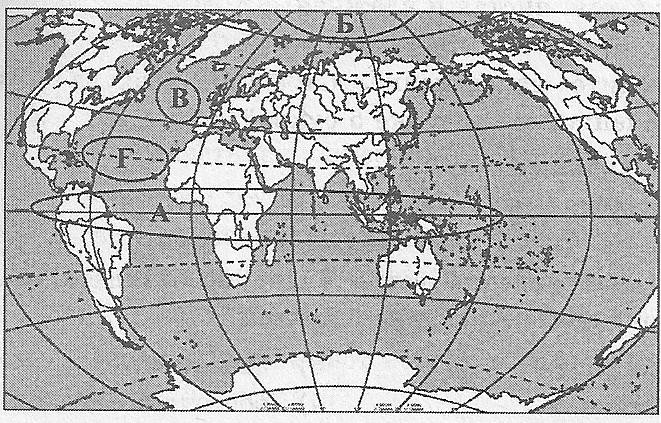  Вариант 2 Уровень А1. Многолетний режим погоды, характерный для данной территории, называется а) климатом                    б) погодой2. Определите, какая карта не представляет больший объем информации о климате Земли.а) Климатическая карта Мира          б) Климатические пояса Мира          в) Физическая карта Мира3. Основным климатообразующим фактором являетсяа) преобладающие ветра в течение года                     б) количество солнечного тепла 4. Верно ли следующее утверждение?   Земля имеет шарообразную форму, и поэтому угол падения солнечных лучей на земную поверхность различен.а) да                             б) нет5. Выберите окончание фразы.  Угол падения солнечных лучей по мере удаления от экватора ___________________.а) увеличивается                                  б) уменьшается6. В тропических широтах наблюдаетсяа) восходящее движение воздуха                     б) нисходящее движение воздуха7. Территория получает наибольшее количество солнечного тепла при угле падения солнечных 	лучей: 	а)  	б)	в) 	8. Сезонные ветры, меняющие свое направление два раза в год и дующие то с океана на сушу, то с суши на океан, называетсяа) бризами             б) муссонами                  в) пассатами                 г) торнадо9. Максимальное количество осадков выпадаета) на экваторе                       б) на полюсах                    в) в районах тропиков10.  Определите верное утверждение.а) В пределах умеренного пояса происходит смена воздушных масс по сезонам годаб) В умеренном поясе преобладают ветры западных направлений.Уровень В1. 1. Какие факторы не влияют на климат:        а) выветривание;                                                 в) землетрясения;        б) высота солнца над горизонтом;                    г) подстилающая поверхность2. К основным климатическим поясам относятсяа) субэкваториальный           б) экваториальный        в) тропический        г) субтропическийУровень С1. Определите тип климата по описанию.  Солнце в этой зоне никогда не занимает зенитного положения. Четыре времени года. Погода различается по сезонам года. а) тропический континентальный                                    в) экваториальныйб) умеренный                                                                      г) муссонный2. Определите название климатического пояса в области, обозначенной на карте буквой Га)  экваториальный   б)  умеренный       в) тропический       г) антарктическийКритерии оцениванияОценка «5» -  20-18Оценка «4» -  17-14Оценка «3» -  13-10Оценка «2» -  9 и  <Ответы:Вариант 1                                              Вариант 2
                           Уровень А1.б	1.а2.а	2.в3.а	3.б4. б	4.а5.а	5.б6.а	6.б7.в	7.а8.в	8.б9.в	9. а10.а	10.б	Уровень В1.  б,г	1. а, в 2. а,г	2. б, в                          Уровень С1. в	          1. б2. а    	2.	в